   Northamptonshire Young Farmers’ Rally & Country Show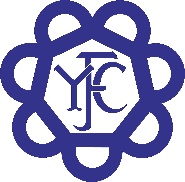                  Hosted by Thrapston Young Farmers’ Club                                 Saturday 25th May 2019Denford Ash Farm, Denford Ash, Denford, NN14 4ENSPONSORSHIP BOOKING FORM					                 Please tick as requiredPlease return your completed form to:Northants YFC Office, Moulton College, Lodge Farm, Pitsford Road, Moulton, Northampton, NN3 7QLOr email it to:  office@northants-yfc.org.uk      	Tel:  01604 670562Rally Coordinator:   Alistair Twell	               Tel: 07528 006240	 Email: Alistair@wayeomans.co.ukCompany Name: Contact Name:Address:Telephone:Email:  For Trade Stands please confirm frontage required:For Trade Stands please confirm frontage required:Principal Sponsorship Package @ £600Primary Sponsorship Package @ £400Ringside Sponsorship Package @ £200Trade Stand @ £100Year Book Advertising – Full Page @ £90195mm x 132mm (Portrait)Year Book Advertising – Half Page @ £5090mm x 132mm (Landscape)Class/Competition Sponsorship @ £30